В соответствии с Федеральным законом от 13.03.2016 №38-ФЗ «О рекламе», Федеральным законом от 06.10.2003 №131-ФЗ «Об общих принципах организации местного самоуправления в Российской Федерации», Постановлением Правительства Московской области от 28.06.2013 №462/25 «О внесении изменения в Положение о Главном управлении по информационной политике Московской области и утверждении Порядка согласования схем размещения рекламных конструкций», на основании письма из ГУИП Московской области от 08.11.2019г. №36Исх-5181/. ПОСТАНОВЛЯЮ:Внести следующие изменения в Схему размещения рекламных конструкций на территории городского округа Павловский Посад Московской области, утвержденную Постановлением Администрации городского округа Павловский Посад от 14.11.2019 №2063 «Об утверждении схемы размещения рекламных конструкций на территории городского округа Павловский Посад Московской области и адресной программы установки и эксплуатации рекламных конструкций», в строке 142, столбец 5 слова «Светодиодный экран о/с» заменить словами «Щит с внутренним подсветом».Опубликовать настоящее Постановление в газете «Павлово-Посадские известия» и разместить на официальном сайте Администрации городского округа Павловский Посад Московской области.Настоящее Постановление вступает в силу с момента официального опубликования.Контроль за выполнением настоящего Постановления возложить на заместителя Главы Администрации городского округа Павловский Посад Московской области Нужного И.Н.Глава городского округа Павловский Посад                                                                                                   О.Б. Соковиков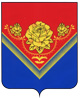 АДМИНИСТРАЦИЯГОРОДСКОГО ОКРУГА ПАВЛОВСКИЙ ПОСАДМОСКОВСКОЙ ОБЛАСТИПОСТАНОВЛЕНИЕг. Павловский ПосадО внесении изменений в Схему размещения рекламных конструкций на территории городского округа Павловский Посад Московской областиПроект согласовали:Заместитель Главы Администрации «______» ____________________ 2019 г.И.Н. НужныйНачальник управления делами Администрации«______» ____________________ 2019 г.Начальник управления архитектуры и строительства«______» ____________________ 2019 г.О.Н. Тарасенко              А.А. МельникПравовое управление Администрации «______» ____________________ 2019 г.                  Исполнитель:Главный эксперт отдела рекламы«______» ____________________ 2019 г.Ю.В.Пылкова